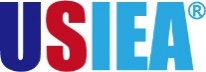 附件：伦敦政治经济学院2020暑期专业学习课程选课表Accounting (会计学)Business and Management (商科与管理)Economics (经济学)English Language (英语)LN104：商务英语（仅在第三期开设）Finance (金融学)International Relations, Government, Psychology and Society (国际关系、政府、心理学与社会)Law (法律)Research Methods, Data Science, and Mathematics (研究方法、数据科学与数学)第一期：2020年6月22日–7月10日第二期：2020年7月13日–7月31日第三期：2020年8月3日–8月21日第一期第二期第三期AC110：会计学原理AC210：投资银行与资产管理的财务报表分析 AC101：管理会计与财务控制AC215：商业分析与估值AC110：会计学原理AC201：决策绩效评估第一期第二期第三期MG101：营销学MG106：战略管理MG130：组织管理MG133：管理学基础MG190：人力资源管理与就业关系MG209：谈判与协商：利益、信息、战略与权力MG103：消费者行为：营销和管理的行为基础MG105：社会创新与创业MG110：决策的科学与艺术MG203：市场与增长的战略管理：欧洲的产业政策MG204：组织领导力MG220：企业和组织战略MG250：电子商务管理与经济学MG300：谈判训练营：谈判艺术中的自我掌控MG101：营销学MG104：创新管理MG106：战略管理MG205：竞争战略与博弈论MG206：国际和新兴市场的商业战略第一期第二期第三期EC101：微观经济学导入门EC201：中级微观经济学EC203：房地产经济学与金融EC204：金融市场与全球经济：泡沫、崩溃和通胀膨胀的历史EC212：计量经济学入门EC315：计算经济学EC351：国际经济学EC102：宏观经济学入门EC200：行为经济学导论EC202：中级宏观经济学EC240：环境经济学与可持续发展EC260：公共政策的政治经济学EC270：公共财政EC307：发展经济学EC320：应用计量经济学和大数据EC341：产业组织与竞争政策导论EC101: 微观经济学入门EC102 : 宏观经济学入门EC104：福利国家（与贫困国家）：全球经济发展的历史与现状EC212：计量经济学入门EC235：欧洲一体化经济学EC312：高级计量经济学EC321：货币与银行学第一期第二期第三期FM230：另类投资FM250：金融学FM360：期权、期货和其他金融衍生品FM202：金融风险分析与管理FM225：固定收益证券、债券市场和宏观经济FM230：另类投资FM250：金融学FM255：金融市场FM350：高级公司金融第一期第二期第三期IR106：从萨拉热窝到巴格达：关于战争与和平的关键决策（1914-2003）IR115：文化与全球化IR130：战争、权力与道义：政治理论和国际政治IR160：全球政治中的中东IR203：城市化世界：全球城市的未来IR209：国际政治经济学：21世纪的国家与市场IR211：美国作为全球大国：从罗斯福到特朗普IR215：战火、饥荒与冲突：人道主义干预的政治IR245：国际新闻与社会——媒体在现代世界中的作用IR270：什么样的欧洲？危机、改革与欧盟的国际作用IR102：资本主义、民主与平等：发达国家的政治经济学IR105：理解外交政策：战争、利益和正义的外交IR120：贸易、发展和环境IR140：全球传播、公民和文化政治IR200：国际组织：分化世界中的全球治理挑战IR201：权力转移：西方的衰落、金砖国家的崛起和亚洲新世纪的世界秩序IR204：国际移民、社会融合和公共政策IR205：伊斯兰教与政治IR210：从冲突中建立民主：暴力、权力共享与体制设计IR250：全球公民社会IR100：伟大的思想家和领导者：塑造全球秩序IR101：不同文化中的童年IR104：治理气候和环境变化：科学、政策和政治IR110：心理学基础 IR207：国际政治经济学的发展IR214：公共政策分析IR218：全球卫生：科学、政治与发展第一期第二期第三期LL102：国际人权概论：理论、法律和实践LL135：公司法与公司治理概论LL202：商法LL206：国际金融法LL209：比较人权LL300：高级谈判和调解LL105: 国际法：当代问题LL203: 国际商业诉讼与仲裁LL204: 网络法LL207：国际金融监管LL210：避税和法律LL100：欧盟法LL110：税收、司法和社会LL200：竞争法与竞争政策：控制私人权力LL208：言论自由、媒体和法律LL301：公司财务法第一期第二期第三期ME100：微积分入门ME116：经济学和计量经济学的基本统计ME200：金融数学的计算方法ME202：社交网络分析ME303：社会科学研究中的多元数据统计方法ME315：机器学习实践ME306：真实分析ME316：大型时序数据的预测方法ME117：经济学也计量经济学的进阶统计ME201：优化投资组合选择中的应用ME301：调查研究方法：从设计到分析ME302：金融数学基础ME305：定性研究方法ME310：评估结果的实验和准实验方法ME314：数据科学与机器学习入门ME317：风险管理的统计方法